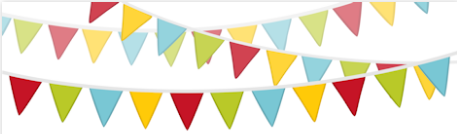 Baby Registry ChecklistNewbornBasic LayetteBaby Bodies – long sleeve (x6)Baby Bodies – short sleeve (x6)Footies (x5)Baby Gowns (x4)Crossover Tops (x4)Socks (x7)Soft Sole ShoesSleepwear & SwaddleBlanketsBeanies/Caps (x4)Bibs (x12+)Receiving Blankets (x3)DiaperingCloth/Disposable DiapersDiaper PailDiaper Pail RefillsWipes (never ending supply!)Diaper CreamBath TimeBaby HairBody Foam WashBody LotionHooded Towel (x4)Wash Cloths (x12+)Infant Bath TubTub Toys & StorageStrollers & AccessoriesFull-sized StrollerUmbrella StrollerCar Seat AdapterUniversal Car SeatStroller FrameRain Cover & Sun ShadeInfant Body/Head SupportAttachable ToysCup Holder & OrganizerSleeping Bag/Foot MuffStroller BlanketsTravel BagBabywearingCarrier/Pouch/Wrap/Ring SlingAccessoriesDiaper Bag & AccessoriesDiaper BagExtra Changing Pad (x2)Bottle BagsPacifier Pod & KeeperHand SanitizerDiaper Throw BagsNurserySleepBassinet/Co-sleeperCribTravel CribCrib MattressWaterproof Crib Pad (x2)Sleep PositionerChanging Table & PadChanging Table PadCovers (x2)Glider/RockerSwaddling Blankets (x3)Crib Bedding SetsExtra Fitted SheetsBassinet SheetsAccessories & DécorDresserShelvesStorage BinsHumidifierMobileSound MachineRoom ThermometerNight LightWall HangingsMusic PlayerLullaby CDsGearCar Seats & AccessoriesInfant/Convertible Car SeatCar Seat CoverAttachable ToysFeedingFeeding PillowBurp ClothBottles (x7)*Breastpumps & Accessories **Nursing CoverMicro Steam BagBottle WarmerBottle BrushDrying Rack